BÀI THƠ:Bài thơ về câyHôm nay học về cây
Bài cô giảng thật hay
Rễ cây hút nhựa đất
Như cơm ăn hàng ngày.Cây không hề biết đi
Chưa bao giờ cây nói
Cây chỉ biết thầm thì
Khi trăng lên gió thổi.
Lá cây là lá phổi
Cũng hít vào thở raCành cây thường vẫy gọi
Như tay người chúng ta.Lời bài hát "QUẢ":Quả gì mà chua chua thế? Xin thưa rằng quả khế.
Ăn vào thì chắc là chua? Vâng vâng, chua thì để nấu canh chua
Quả gì mà da cưng cứng? Xin thưa rằng quả trứng.
Ăn vào thì nó làm sao?Không sao, ăn vào người sẽ thêm cao
Quả gì mặc bao nhiêu áo? Xin thưa rằng quả pháo
Ăn vào thì chắc là dai? Không dai, nhưng mà nổ điếc hai tai.
Quả gì mà lăn lông lốc?Xin thưa rằng quả bóng
Sao mà quả bóng lại lăn? Do chân, bao người cùng đá trên sân.
Quả gì mà gai chi chít?Xin thưa rằng quả mít.
Ăn vào thì chắc là đau? Không đau, thơm lừng tận mấy hôm sau.
Quả gì mà to to nhất? Xin thưa rằng quả đất.
To bằng quả mít mật không?To hơn, to bằng nghìn núi thái sơn.Truyện: Cây rau của Thỏ ÚtMùa thu đã qua, mùa đông đã tới. Thỏ Mẹ dẫn các con ra vườn và bảo:- Các con ạ, bây giờ là vụ rau rồi, mẹ sẽ dạy các con trồng củ cải nhé.
Ba anh em Thỏ ríu rít trả lời:
- Thưa mẹ, vâng ạ!
Bốn mẹ con quây quần bên luống đất, mẹ bắt đầu giảng:
- Muốn trồng rau, người ta phải làm đất, rồi gieo hạt…
Nhưng mới nghe mẹ nói vậy, thỏ Út đã nghĩ thầm: “Thế thì mình cũng biết rồi” và không chú ý nghe mẹ nói nữa. Chú ngồi đấy nhưng còn mải nhìn theo con bươm bướm ngoài vườn nên chẳng biết mẹ còn dặn điều gì nữa.
Mẹ giảng xong, ba anh em bắt đầu làm việc, mỗi người phải trồng một luống rau nho nhỏ. Hai anh của thỏ Út cặm cụi cuốc đất, đập đất cho nhỏ tơi ra rồi mới gieo hạt, còn Thỏ Út thì chỉ làm qua quýt rồi nhảy đi chơi.
Ít ngày sau, hạt giống nảy mầm. Những cây rau bé li ti hiện ra. Hai luống rau của các anh cây mọc đều, trông như những chiếc khăn màu xanh tươi phủ lên mặt đất, còn luống rau của thỏ Út thì cây mọc thưa thớt, cây cao, cây thấp. Thế nhưng thỏ Út vẫn mải chơi chẳng chịu chăm bón gì cả. Mực in giá rẻ
Tới vụ thu hoạch, cây rau nào của các anh lá cũng to, củ cũng to, còn những cây rau của thỏ Út thì cằn cỗi vì thiếu nước, củ bé tí tẹo. Thỏ Út xấu hổ quá, biết nói sao với mẹ bây giờ?
Thấy vậy, thỏ Mẹ bảo:
- Nếu con chú ý nghe lời mẹ và chăm sóc vườn rau thì rau của con sẽ tươi tốt đúng không?
Sau vụ ấy, thỏ Út hỏi lại mẹ cách làm đất, trồng rau, vun luống, gieo hạt rồi bắt đầu trồng lại luống rau khác. Kỷ niệm chương pha lê
Đúng như lời mẹ đã nói: “Phải biết cách trồng và chăm sóc tưới bón”. Lần này, rau của thỏ Út lớn rất nhanh. Đến vụ thu hoạch, thỏ Út chở về nhà những cây rau lá xanh non.
Thỏ Út rất vui. Mẹ thỏ còn vui hơn vì thấy thỏ Út đã biết chăm chỉ và chịu khó làm việc.Lời bài hát Em Yêu Cây Xanh Tuổi em rất thích trồng nhiều cây xanh cho con chim nhảy nhót trên cành sân chơi sẽ có nhiều bông mát cho trường em bông hoa đẹp xinh cô giáo dạy em yêu cây xanh cây có hoa quả chín trên cành vui cùng vui em sẽ lớn nhanh để mùa xuân mãi mãi của em

Mùa xuân ơiXuân xuân ơi xuân đã về
Có nỗi vui nào vui hơn ngày xuân đến
Xuân xuân ơi xuân đã về
Tiếng chúc giao thừa mừng đón mùa xuânXuân xuân ơi xuân đến rồi
Cánh én bay về cho tim mình nao nức
Xuân xuân ơi xuân đến rồi
Những đóa mai vàng chào mừng xuân sangNghe âm vang bao câu chúc yên lành
Đất nước gấm hoa yên ấm an vui
Bao em thơ khoe áo mới tươi cười
Chào một mùa xuân mớiXuân xuân ơi xuân đã về
Kính chúc muôn người với bao điều mong ước
Trong hương xuân ta vẫy chào
Kính chúc muôn nhà gặp nhiều an vuiXuân xuân ơi xuân đã về
Có nỗi vui nào vui hơn ngày xuân đến
Xuân xuân ơi xuân đã về
Tiếng chúc giao thừa mừng đón mùa xuân
Xuân xuân ơi xuân đến rồi
Cánh én bay về cho tim mình nao nức
Xuân xuân ơi xuân đến rồi
Những đóa mai vàng chào mừng xuân sangNghe âm vang bao…TRUYỆN :SỰ TÍCH CÂY KHẾMột nhà kia có hai anh em, cha mẹ đều chết cả. Hai anh em chăm lo làm lụng, nên trong nhà cũng đủ ăn. Muốn cho vui cửa vui nhà, hai người cùng lấy vợ. Nhưng từ khi có vợ, người anh sinh ra lười biếng, bao nhiêu công việc khó nhọc, đều trút cả cho hai vợ chồng người em.
Hai vợ chồng người em thức khuya dậy sớm, lại cố gắng cày cấy, làm cỏ, bỏ phân, lúa tốt hơn trước, nên đến mùa, được bội thu. Thấy thế, người anh sợ em kể công chiếm lấy phần hơn, vội bàn với vợ cho hai vợ chồng người em ra ở riêng.Ra ở riêng với vợ, người em được người anh chia cho có một căn nhà tranh lụp xụp, trước nhà có một cây khế ngọt. Hai vợ chồng người em không phàn nàn một lời, hết vào rừng đốn củi đem ra chợ bán, lại đi gánh mướn, làm thuê.
Còn người anh có bao nhiêu ruộng nương đều cho làm rẽ, để ngồi không hưởng sung sướng với vợ. Thấy em không ca thán, người anh cho em là ngu si, lại càng lên mặt, không lui tới nhà em và cũng không để ý gì đến em nữa.
Những ngày sung sướng nhất của hai vợ chồng người em là những ngày khế chín. Quanh năm, hai vợ chồng đã chăm bón và bắt sâu, đuổi kiến cho cây khế, nên cây khế xanh mơn mởn, bóng rợp khắp mảnh vườn nhỏ bé, quả lúc lỉu cả ở những cành là sát mặt đất, trẻ lên ba cũng với tay được.Một buổi sáng, hai vợ chồng mang quang gánh và thúng bị ra gốc khế, định trèo lên hái quả đem ra chợ bán thì thấy trên ngọn cây rung động rất mạnh, như có người đang trèo. Hai vợ chồng nhìn lên thì thấy một con chim rất lớn đang ăn những quả khế chín vàng. Hai vợ chồng đứng dưới gốc cây xem chim ăn, đợi chim bay đi rồi mới trèo lên cây hái quả. Từ đấy, cứ mỗi buổi sáng tinh mơ, hai vợ chồng ra hái khế, thì đã lại thấy chim ở trên cây rồi. Thấy có người, chim vẫn cứ ăn, ung dung một lúc lâu, rồi mới vỗ cánh bay đi. Chim ăn ròng rã như thế ngót một tháng trời, cây khế vợi hẳn quả.Một hôm, đứng đợi cho chim ăn xong, người vợ nói nửa bỡn nửa thật với chim: “Chim ơi, chim ăn như thế thì còn gì là khế của nhà tôi nữa! Cây khế nhà tôi cũng sắp hết quả rồi đấy, chim ạ!”. Chim bỗng nghển cổ, nheo mắt như cười, đáp lại: “Ăn một quả, trả cục vàng! May túi ba gang, đem đi mà đựng”. Chim nhắc đi nhắc lại câu ấy ba lần, rồi mới vỗ cánh bay đi.
Hai vợ chồng thấy chim biết nói đã lấy làm lạ, lại thấy chim bảo mình như thế, nhắc lại cho mình đến ba lần, nghe rõ mồn một, nên càng suy nghĩ, phân vân.
Nhưng rồi hai vợ chồng cũng làm theo lời chim. Người vợ lấy vài vuông vải nâu may cho chồng một cái túi, ngang dọc đúng ba gang.Sáng hôm sau, hai vợ chồng vừa ăn xong thì thấy một luồng gió mạnh cuốn cả cát bụi trước sân nhà, rồi trong chớp mắt một con chim cực kỳ lớn hạ xuống giữa sân, quay đầu vào nhà kêu lên mấy tiếng như chào hỏi. Người chồng xách cái túi ba gang ra sân, chim nằm rạp xuống, quay cổ ra hiệu cho anh ngồi lên lưng mình. Anh ngồi lên lưng chim, bám vào cổ chim thật chặt. Chim đứng dậy vươn cổ, vỗ cánh bay bổng lên trời xanh. Chim lúc bay cao, lẩn vào mây bạc; lúc bay thấp, là là trên rừng xanh, đồi núi trập trùng. Rồi chim bay ra biển cả mênh mông, sóng biếc cao ngất vật vào sườn những hòn đảo nhỏ, làm tung lên những bọt trắng xóa. Anh ngồi trên lưng chim thấy biển tuyệt mù, không biết đâu là bờ… Thốt nhiên chim bay vào một hòn đảo toàn đá trắng, đá xanh, đá đỏ, đã ngũ sắc, phản chiếu ánh sáng rực rỡ, anh chưa từng thấy bao giờ. Chim bay một vòng thật rộng xung quanh đảo như muốn tìm một nơi hạ cánh, rồi bay những vòng hẹp hơn, là là trên các ngọn đá, lắm lúc anh tưởng như mình sắp bị va vào những tảng đá khổng lồ. Bay đến trước mặt cái hang rộng và sâu, chim từ từ hạ xuống. Ðặt chân xuống đảo, anh nhìn ngó khắp nơi, tuyệt nhiên không thấy một sinh vật nào, không có đến một ngọn cỏ hay một mống chim sâu.Chim ra hiệu bảo anh vào hang, muốn lấy gì thì lấy. Ở ngay cửa hang, anh đã thấy toàn những thứ đá trong như thủy tinh và hổ phách đủ các mầu; có thứ xanh như mắt mèo, có thứ đỏ ối như mặt trời, còn vàng bạc thì nhiều như sỏi đá. Thấy hang sâu và rộng, anh không dám vào sợ lạc. Anh nhặt một ít vàng và kim cương bỏ vào túi ba gang, rồi trèo lên lưng chim, ra hiệu cho chim bay về.Chim tỏ vẻ vui mừng, gật gật cái đầu, vươn cổ kêu vài tiếng, rồi vỗ cánh bay lên trời xanh, bay qua biển, qua rừng, qua núi. Mặt trời mới vừa đứng bóng, chim đã hạ cánh xuống cái vườn nhỏ có cây khế ngọt. Người vợ thấy chồng về bình yên, mừng rỡ vô cùng, chạy ra vuốt lông chim, tỏ ý cảm ơn, ra hiệu mời chim bay lên cây khế giải khát. Chim bay lên cây khế ăn một lúc, rồi kêu ba tiếng như chào vợ chồng người nông dân, rồi bay đi. Từ đấy, lâu lâu chim mới lại đến ăn khế.Tiếng đồn hai vợ chồng người em thốt nhiên giàu có bay đến tai hai vợ chồng người anh. Hai vợ chồng người anh vội vã đến chơi nhà em để dò xét. Nghe em thật thà kể chuyện, người anh gạ đổi hết tài sản của mình để lấy túp lều tranh và cây khế. Hai vợ chồng chỉ lo người em không chịu đổi, không ngờ người em vui vẻ ưng thuận ngay.Hai vợ chồng người anh mừng rỡ như mở cờ trong bụng, lập tức giao hết tài sản của mình cho em, và sáng hôm sau dọn ngay đến ở túp lều tranh trên mảnh vườn nhỏ có cây khế ngọt. đến ở mảnh vườn chật hẹp, hai vợ chồng người anh không làm việc gì cả. Còn được ít tiền hai vợ chồng đem tiêu dần, cả ngày chỉ nằm khểnh ngoài hè, hí hửng nhìn lên cây khế, chờ chim bay đến. Một buổi sáng, có một luồng gió mạnh tạt vào nhà, rồi hai vợ chồng thấy ngọn cây khế rung chuyển. Hai người hớt hải chạy ra sân, vội nhìn lên cây thì quả nhiên thấy một con chim lớn đang ăn khế.Chim mới ăn vài quả, hai vợ chồng đã tru tréo lên: “Cả nhà chúng tôi trông vào có cây khế, bây giờ chim ăn tào ăn huyệt như thế thì chúng tôi còn trông cậy vào đâu!”. Chim liền đáp: “Ăn một quả, trả cục vàng. May túi ba gang, đem đi mà đựng”; rồi chim bay vụt đi.
Hai vợ chồng người anh mừng quá, cuống quýt vái theo chim, rồi bàn nhau may túi, cãi cọ om sòm. Mới đầu, hai người định may thật nhiều túi, sau lại sợ chim không đưa đi, nên rút cục cũng chỉ may một cái túi như người em, nhưng may to gấp ba, mỗi chiều chín gang, thành một cái tay nải lớn.Sáng hôm sau, chim hạ cánh xuống sân trước túp lều tranh. Người anh đang ăn, thấy chim bay đến, bỏ cả ăn hấp tấp chạy ra, tay xách cái túi lớn trèo tót lên lưng chim, còn người vợ vái lấy vái để chim thần. Chim cất cánh bay bổng lên mây xanh, qua núi qua biển cả, rồi cũng hạ cánh xuống cái đảo khi trước.Trên lưng chim bước xuống, người anh hoa cả mắt về những ánh ngũ sắc ở các loại kim cương và ngọc quý chiếu ra. Ðến khi vào hang, người anh lại càng mê mẩn tâm thần, quên cả đói cả khát, cố nhặt vàng và kim cương cho thật đầy tay nải, lại buộc đầu ống quần và tay áo cho thật chặt rồi nhồi nhét đầy cả hai tay áo và hai ống quần, đến nỗi nặng quá, chàng ta cố kéo lê từng bước mà vẫn chưa ra được khỏi hang.Chim đợi lâu quá, chốc chốc lại kêu lên vài tiếng vang cả đảo, thúc giục anh chàng ra về. Mãi gần chiều, anh ta mới kéo được cái tay nải đầy vàng và kim cương đến chỗ chim đang đợi. Muốn cho khỏi rơi, anh ta đặt tay nải dưới cánh chim, rồi lấy dây thừng buộc chặt tay nải vào lưng chim và vào cổ mình.Chim vỗ cánh bay lên, nhưng vì nặng quá, mới bay lên khỏi mặt đất một ít lại sa xuống. Sau chim cố gắng đạp hai chân thật mạnh xuống đất, vươn cổ bay bổng lên. Anh chàng ngồi trên lưng chim khấp khởi mừng thầm, cho là chỉ trong giây phút mình sẽ về đến nhà, sẽ có nhà cao cửa rộng, vườn ruộng khắp nơi, tiêu pha hết đời thật hoang toàng cũng không hết của.
Lúc ấy, chim đã bay trên biển cả. Trời trở gió, những con sóng xám xì cất cao lên bằng mấy nóc nhà. Chim bay ngược gió rất là nhọc mệt, cổ gập hẳn xuống, hai cánh mỗi lúc một yếu dần. Túi vàng lớn thốt nhiên bị gió hất mạnh vào cánh chim. Chim buông xuôi hai cánh, đâm bổ từ lưng trời xuống biển. Chỉ trong chớp mắt, người anh bị sóng cuốn đi, cái túi lớn và những ống quần, tay áo chứa đầy vàng và châu báu dìm anh ta rất mau xuống đáy biển.
Còn chim chỉ bị ướt lông, ướt cánh một lúc, rồi chim lại vùng lên khỏi mặt nước, bay về núi, về rừng.Con hãy đợi rồi sẽ biết
    Có một cây Bưởi Con mọc cạnh cây Bưởi Mẹ. Một hôm, Bưởi Con hỏi mẹ: “Mẹ ơi! Con muốn biết khi lớn lên con sẽ làm được gì cho mọi người?. Bạn Hồng Xiêm cho mọi người quả ngọt, bạn Hoa Hồng cho mọi người hương thơm, bạn Bàng cho mọi người bóng mát. Còn con có thể làm được gì hả mẹ?”. Bưởi mẹ trả lời: “Con hãy đợi rồi sẽ biết”. Nghe lời mẹ, Bưởi con chờ đợi.
    Mùa xuân đến, Bưởi con nở đầy hoa. Ai đi qua cũng tấm tắc khen: “Ôi! Hoa bưởi trắng đẹp và thơm quá”. Bưởi con sung sướng nói với Bưởi Mẹ: “Mẹ ơi! Con đã mang đến cho mọi người hoa đẹp và hương thơm”
    Nhưng rồi một ngày nọ, những cánh hoa của Bưởi Con rụng xuống. Bưởi con buồn lắm: “Mẹ ơi! Nhũng cánh hoa của con rụng hết rồi, mọi người sẽ không còn cần con nữa, con phải làm gì bây giờ?”
    “Hãy đợi rồi con sẽ biết” - Bưởi Mẹ nói. Tin lời me, Bưởi Con yên tâm chờ đợi.
Thời gian trôi đi, những quả bưởi nhỏ xíu, xinh xắn xuất hiện dần. Bưởi Con mừng lắm. Một hôm có cậu bé hái qua bưởi ăn thử. Cậu kêu lên: “Ôi! Cay quá!” và cậu ném quả bưởi đi. Thấy vậy Bưởi Con nói với mẹ: “ Mẹ ơi! Quả của con không ăn được”. Bưởi Mẹ bảo: “ Con đừng buồn, con hãy đợi rồi sẽ biết”. Bưởi con lại đợi.
Rồi những quả bưởi ngày một lớn dần. Vào dịp Tết Trung Thu các bạn nhỏ chạy đến bên Bưởi Con sung sướng hái những quả bưởi to và thơm phức vào để bày cỗ Trung Thu. Bưởi Mẹ âu yếm nói với Bưởi Con: “ Bây giờ con đã biết con làm được gì cho mọi người rồi chứ”. “ Con biết rồi mẹ ạ!” Bưởi Con vui vẻ trả lời.
Các cháu có biết Bưởi Con đã làm được những gì cho mọi người nào?

                                                                                          Nguyễn Thị ThuLời bài hát bầu và bí Ca sĩ: Thiếu Nhi Album: thiếu nhi Trái bầu xanh trái Bí xanh Theo gió trong lành cất tiếng hát vui chung Bầu ơi, thương lấy bí cùng Tuy rằng khác giống nhưng chung một giàn Bầu ơi, thương lấy bí cùngTuy rằng khác giống nhưng chung một giàn

Bài thơ : VÈ TRÁI CÂY 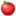 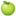 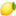 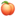 Lẳng lặng mà ngheTôi đọc bài vèTrái cây bạn nhé!Ăn vào mát mẻLà trái thanh longXanh vỏ đỏ lòngLà trái dưa hấuHình thù rất xấuLà trái sầu riêngVàng đỏ xanh viềnDưa gang thơm mátDa sần đen hạtLà trái mãng cầuCong giống móc câuChuối già, chuối sứ.GÓI HẠT KỲ DIỆUBé Vinh đang chơi với gói hạt rau. Trông những cái hạt giống như những viên bi nhỏ xíu, Vinh nghĩ: “Bi như thế này thì bắn thế nào được!”. Vừa lúc đó, bà đi làm về, thấy Vinh nghịch hạt rau liền bảo:
- Sao cháu lại lấy cái này ra chơi? Đây là hạt rau để bà trồng lấy rau tươi cho cả nhà ăn đấy!
Vinh ngạc nhiên quá, thầm nghĩ: “Sao những hạt bé nhỏ này lại cho những cây rau tươi được nhỉ?” Thấy Vinh ngạc nhiên, bà nói:
- Đây là hạt rau. Khi ta cho hạt rau vào nước ngâm rồi gieo xuống đất, hạt sẽ nảy mầm và trở thành rau tươi đấy!
- Vậy bà hãy mang hạt gieo xuống đất đi bà!
- Được rồi, chiều nay bà sẽ gieo hạt ngay!
Vinh rất nóng lòng muốn biết bà gieo hạt như thế nào. Buổi chiều hôm ấy, bà cuốc và làm nhỏ đất trong vườn. Vinh cũng theo bà ra vườn giúp bà nhặt cỏ rồi xem bà trồng rau. Từ hôm đó, ngày nào bà cũng tưới nước, còn Vinh ra ngó xem cây rau đã mọc chưa.
Một ngày, hai ngày, rồi ba ngày..., ngày thứ tư, những cây rau nhỏ xíu đã nhú lên khỏi mặt đất. Vinh vui sướng chạy vào khoe với cả nhà. Đối với Vinh, đó thật là một điều kì diệu.
Sáng chủ nhật, bà ngoại ở dưới quê lên chơi, Vinh dẫn bà ra tận vườn để ngắm những cây rau bé xíu.
Hôm đó, Vinh theo bà về quê chơi. Nửa tháng sau, Vinh mới từ quê lên
Vừa về đến nhà, Vinh đã chạy ngay ra vườn. Ôi, kì lạ quá! Những cây rau nhỏ xíu không còn nữa mà thay vào đó là luống rau xanh mơn mởn. Vinh chạy vào nhà hỏi bà:
- Bà ơi những cây rau nhỏ xíu đâu rồi ạ?
Bà cười nhìn Vinh thật âu yếm:
- Những cây bé xíu được sự chăm sóc của mẹ cháu, bây giờ đã thành những cây rau tươi tốt rồi đấy!
Bữa cơm hôm ấy có đĩa rau xanh, mẹ nói đó chính là rau bà trồng trong vườn nhà. Vinh ăn rất nhiều và cảm thấy rất vui vì Vinh đã hiểu ra: Chính bà và mẹ đã làm ra điều kì diệu biến gói hạt nhỏ xíu thành đĩa rau xanh